Российская Федерация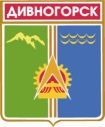 Администрация города ДивногорскаКрасноярского краяР А С П О Р Я Ж Е Н И Е _06_. ___02__2014		                     г. Дивногорск	                                  №____196р___Об утверждении состава общественного                                                                          Совета при Главе городаВ целях создания максимально благоприятной социальной среды функционирования гражданского общества, совершенствования механизмов взаимодействия органов местного самоуправления и общественных объединений, учета потребностей различных социальных групп населения, руководствуясь статьей 43 Устава города,1.     Утвердить состав общественного Совета при Главе города на 2014 год в составе согласно приложению.2.     Признать утратившим силу распоряжение № 610р от 30.03.2012 «Об утверждении состава общественного Совета при Главе города».3.  Опубликовать настоящее распоряжение в средствах массовой информации и разместить на официальном сайте администрации города в информационно-телекоммуникационной сети «Интернет».4.     Контроль за исполнением распоряжения возложить на заместителя Главы города Кузнецову М.Г.Глава города                                                                                                Е.Е. Оль                                                                                                        Приложение  к распоряжению                                                                                                          администрации города								         от    № СОСТАВобщественного Совета при Главе города АнпилоговВиктор Васильевич–председатель Совета ТОС п. СлизневоБлинов Илья Игоревич–инженер цеха технической автоматики и управления  ОАО КГЭСВасильева Лидия Васильевна–председатель Дивногорского отделения» Союза реабилитированных Красноярского края»Глазков Александр Николаевич–Председатель Совета ТОС п.МанскийЗигфрид Фридрих Фридрихович–председатель общественной организации «Совет ветеранов Красноярской ГЭС»Карпова Людмила Алексеевна–председатель местной общественной организации ветеранов (пенсионеров) войны, труда, вооруженных сил и правоохранительных органов МО г. Дивногорск  КрасинОлег Арсеньевич–ветеран трудаКрицкийВалерий Алексеевич–руководитель Гидрометеорологической обсерватории ДивногорскКоролёва Юлия Николаевна–председатель Управляющего совета МБОУ «Школа № 2 им. Ю.А. Гагарина»КосмаковИгорь Васильевич–Директор научно-исследовательской лаборатории по экологии и природных системКуприянова Ольга Владимировна–председатель местного отделения Общероссийской общественной организации «Всероссийское общество инвалидов» Майорова Светлана Анатольевна–директор ООО «Фабрика-кухня»Маслакова Галина Михайловна–председатель    Совета        ТОС с. Овсянка Медведь Алексей Емельянович–председатель местной общественной организации ветеранов «КрасноярскГЭСстроя» города Дивногорска Орлов Владимир Сергеевич–директор Спорт-отеля «Дивный»Павловский Виктор Иванович–ветеран труда РытченкоАльбина Григорьевна–председатель Совета ветеранов педагогического трудаСморгонАлександр Львович–директор ООО «Паритет» СтепаненковВладимир Васильевич–Директор ООО «СтройКонструкия»Фролов Андрей Евгеньевич–Главный государственный инженер-инспектор инспекции Гостехнадзора г. ДивногорскаШепеленкоАлександр Николаевич–Директор ООО «ТСК Плюс»Ярославцева Татьяна Николаевна–заместитель Главного врача КГБУЗ «Дивногорская межрайонная больница»